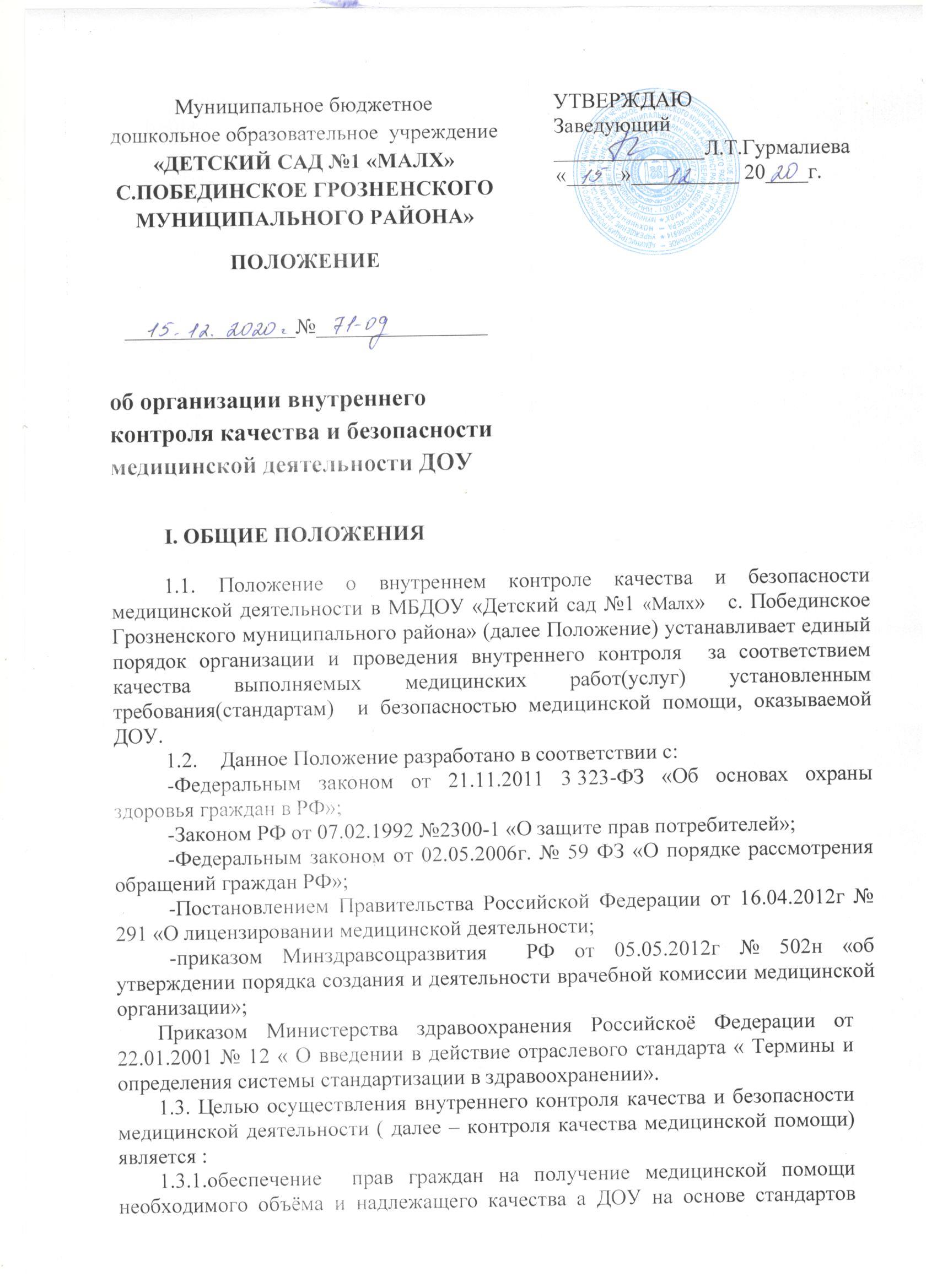 медицинской помощи , установленных требований к оказанию медицинской помощи , а также требований , обычно предъявляемых к медицинской практике , с учётом современного уровня развития медицинской науки и медицинских технологий;1.3.2. реализация в ДОУ основных принципов охраны здоровья воспитанников и сотрудников в соответствии со ст.4 ФЗ от 21.11.2011 № 323 –ФЗ « Об основах охраны здоровья граждан  в РФ»:соблюдение прав граждан в сфере охраны здоровья и обеспечение связанных с этими правами государственных гарантий;приоритет пациента при оказании медицинской помощи;приоритет охраны здоровья детей;приоритет профилактики в сфере охраны здоровья;соблюдение врачебной тайны;недопустимость  отказа в оказании медицинской помощи.1.3.Задачами контроля качества медицинской помощи являются:проведение контроля качества медицинской	 помощи, оказанной конкретным воспитанникам;выявление дефектов медицинской помощи, установление причин их возникновения и степени их влияния на здоровье конкретных воспитанников;регистрация результатов проведённого контроля качества медицинской помощи;анализ данных, полученных при проведении мониторинга показателей качества медицинской помощи в ДОУ ( изучение удовлетворённости родителей и  воспитанников оказанной медицинской помощью);1.4. Объектом контроля является медицинская помощь, представляющая собой комплекс мероприятий, направленных на поддержание и (или) восстановление здоровья и включающих в себя предоставление медицинских услуг.1.5.По итогам проведённого контроля качества медицинской помощи в МБДОУ «Детский сад №1 «Малх»   с. Побединское Грозненского муниципального района» разрабатываются  и реализуются мероприятия по управлению качеством медицинской помощи :принятие руководителем управленческих решений, направленных на устранение причин возникновения дефектов медицинской помощи , повышение качества и эффективности оказываемой медицинской помощи , совершенствование организационных технологий оказания медицинской помощи;планирование мероприятий , направленных на устранение причин возникновения дефектов медицинской помощи , повышение качества и эффективности  оказываемой медицинской помощи, совершенствование организационных технологий оказания медицинской помощи;осуществление контроля за реализацией принятых управленческих решений или выполнением плана мероприятий.2.Порядок организации и проведения контроля качества медицинской помощи.2.1.Контроль качества медицинской помощи проводится во всех организациях, осуществляющих медицинскую деятельность.2.2.Контроль качества медицинской помощи осуществляется работником, назначенным приказом заведующего ДОУ ( далее- ответственным за проведение контроля качества медицинской помощи- врачебная комиссия в составе : медицинской сестры, врача-педиатра, заведующей медицинским кабинетом, имеющим образование врача-педиатра, диплом , сертификат).2.3.В МБДОУ «Детский сад №1 «Малх»   с. Побединское Грозненского муниципального района» обеспечивается прохождение ответственным за проведение контроля тематического повышения квалификации по контролю медицинской помощи с установленной периодичностью.2.4.Ответственный за проведение контроля несёт персональную ответственность за объективность оценки качества оказания медицинской помощи при проведении контроля качества медицинской помощи в соответствии с Трудовым кодексом Российской Федерации и  должностными инструкциями2.5. Контроль качества медицинской помощи осуществляется в соответствии со структурой и штатным расписанием МБДОУ «Детский сад №1 «Малх»   с. Побединское Грозненского муниципального района».2.6.Контроль качества медицинской  помощи проводится по оценке каждой составляющей случая оказания медицинской помощи и подтверждается документально:2.7. В целях своевременного устранения причин дефектов медицинской помощи рекомендуется обеспечить проведение контроля качества медицинской помощи в текущем режиме (не реже, чем 1 раз в месяц).2.8. Информация, полученная в результате оценки качества и эффективности медицинской помощи  анализируется и доводится до сведения руководителя учреждения и является предметом обсуждения на педагогических советах ДОУ не реже одного раза в год , о чём делается соответствующая запись в протоколах.2.9.Показатели качества и эффективности медицинской помощи могут быть использованы  для дифференциации оплаты труда медицинских работников.2.10. Отчёты о проведённом контроле качества медицинской помощи проходят за отчётный период – на конец года; объёмы проведённого контроля качества медицинской помощи  включают в себя  :анализ заболеваемости и посещаемости;анализ качества питания;анализ жалоб родителей ( законных представителей);анализ количества травм и несчастных случаев;анализ соблюдения санитарно-гигиенических условий в осуществлении образовательного процесса;анализ соблюдения правил личной гигиены детьми и работниками МБДОУ «Детский сад №1 «Малх»   с. Побединское Грозненского муниципального района»;анализ соблюдения обслуживающим и техническим персоналом санитарно- эпидемиологического режима.3.Права и ответственность медицинского персоналаМедицинский персонал детского сада имеет право:3.1. Требовать от заведующей МБДОУ «Детский сад №1 «Малх»                           с. Побединское Грозненского муниципального района» создания условий, необходимых для осуществления медицинского обслуживания детей.3.2. Информировать администрацию МБДОУ «Детский сад №1 «Малх»                с. Побединское Грозненского муниципального района», врача-педиатра поликлиники о ходе выполнения назначений и рекомендаций врачей-специалистов родителями, педагогами, возможных трудностях при их реализации.3.3. По итогам проверок вносить предложения об улучшении условий медицинского обслуживания детей.Медицинский персонал в соответствии с действующим законодательством РФ несёт ответственность за:3.4. Качество медицинского обслуживания детей.3.5. Оснащение медицинского кабинета  МБДОУ «Детский сад №1 «Малх»   с. Побединское Грозненского муниципального района» в соответствии с   санитарными требованиями.3.6. Хранение медицинских препаратов, лекарственных средств и т.д.3.7.Ведение медицинской документации, предоставление отчётности.3.8. Проведение медицинских и профилактических мероприятий.3.9. Разглашение сведений об особенностях физического развития, заболеваний воспитанников.3.10. Правонарушения и вред, причинённый воспитаннику.4. Анализ качества медицинской деятельности через анкетирование родителей ( законных представителей).4.1.В целях изучения удовлетворённости граждан оказанной медицинской помощью рекомендуется проведение в МБДОУ «Детский сад №1 «Малх»   с. Побединское Грозненского муниципального района» анонимного анкетирования родителей с периодичностью 2 раза в год.4.2.При организации и проведении анкетирования родителей рекомендуется руководствоваться нормативными правовыми актами РФ4.3. Информация о результатах проведённого анкетирования является открытой и предоставляется заведующей МБДОУ «Детский сад №1 «Малх»   с. Побединское Грозненского муниципального района»4.4.Результаты проведённого анкетирования используются врачом-педиатром, ответственным за охрану здоровья, и медицинской сестрой в целях совершенствования качества медицинской помощи.5. Заключительные положения5.1. Настоящее Положение вступает в  действие с момента утверждения и издания приказа заведующей МБДОУ «Детский сад №1 «Малх»                                  с. Побединское Грозненского муниципального района».5.2. Изменения и дополнения вносятся в Положение не реже одного раза в пять лет и подлежат утверждению заведующей МБДОУ «Детский сад №1 «Малх»   с. Побединское Грозненского муниципального района»№ОценкаДокументация, подтверждающая оценку1Анализ состояния здоровья детей  (антропометрические измерения, дифференциация детей по группам для занятия физической культурой  в целях профилактики и коррекции имеющихся нарушений, медицинский осмотр и иммунопрофилактика совместно с врачом) Карта ф. № 206,Карта ф. № 063.у,2Анализ качества питания.Журнал « Бракераж готовой продукции»3Оказание первой медицинской помощи при возникновении несчастных случаев.Журнал регистрации первой медицинской помощи при возникновении несчастных случаев 4Проведение лечебных и профилактических мероприятий; консультации по вопросам физического развития и оздоровления детей для педагогов и родителей.Тетрадь санитарно-просветительской работы5Выявление заболевших детей, своевременная их изоляция, информирование администрации и педагогов ДОУ о состоянии здоровья детей, рекомендуемом режиме для воспитанников с отклонениями в состоянии здоровья.Карта ф. № 0266Информирование территориальных учреждений здравоохранения и Роспотребнадзора о случаях инфекционных и паразитарных заболеваний среди воспитанников и работников ДОУ.Журнал учёта инфекционных  заболеваний № 060\уКарантинный журнал7Наблюдение детей после прививок и на физкультурных занятиях.Карта ф. № 0268Оформление медицинской документации согласно принятой номенклатуре по ведению медицинской деятельности.Номенклатура делУчётные формы 9Своевременность технического обследования и качественного состояния медицинского оборудования.График поверок медицинского оборудования10Соблюдение санитарно-эпидемиологического и санитарно-гигиенического режимов в группах, медицинском блоке и других помещениях ДОУ.Тетрадь санитарного состояния 308\у11Обеспечение кабинета необходимыми медикамент амии и организация работы с ними.Заявки на медицинские нуждыТетрадь учёта  покупки и использования медикаментов 12Своевременное прохождение медицинских осмотров сотрудниками ДОУМедицинские книжки сотрудниковКалендарная таблица медосмотров13Плановое повышение квалификации медицинских работников ( не реже 1 раза в 5 лет).Сертификаты